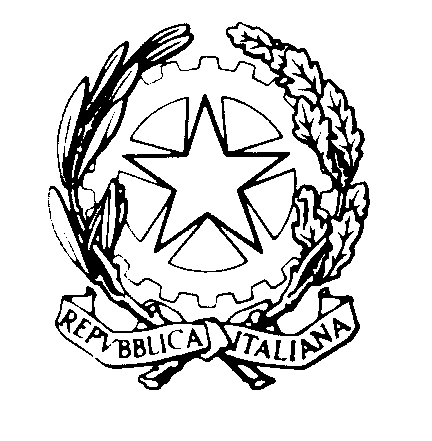 TRIBUNALE DI REGGIO CALABRIASEZIONE DEL DIBATTIMENTO                                                                             Al Segretario del Consiglio dell’Ordine degli Avvocati di Reggio CalabriaOggetto: UDIENZA COLLEGIALE DEL 30.11.2023 – COLLEGIO IORI-CERFEDA-CLEMENTESi comunicano le fasce orarie di trattazione dei processi dell’udienza indicata in oggetto per la cortese pubblicazione, Si ringrazia. Reggio Calabria, 21.11.2023                                                      Il Presidente                                                                                                dott.ssa Greta Iori n.  ordineoreR.G.N.R.R.G.T.19.302459/20232563/202329.453154/20181561/2021